Конспект образовательной деятельности по развитию элементарных математических представлений в средней группе Тема «Величина и счет»Цель: -Закрепление представлений о том, что результат счета не зависит от качественных признаков предмета (размера, цвета) -Упражнение в умении сравнивать предметы по величине (в пределах 5), раскладывании их в убывающей и возрастающей последовательности, обозначать результат сравнения словами (большой, маленький, еще меньше, самый большой и т.д.) -Совершенствовать умение ориентироваться в пространстве, обозначать пространственное направление относительно себя словами: вперед, назад, налево, направо, вверх, вниз. Задачи:1Образовательные -закреплять представление о том, что результат счета не зависит от качественных признаков предмета -упражнять в раскладывании предметов в убывающей и возрастающей последовательности в пределах 52Развивающие -развитие памяти, внимания, мышления, зрительного восприятия  3Воспитательные-развитие доброжелательного отношения друг к другу -умение работать в парах Дидактический материал: панно «Весна», состоящее из 5 цветов, 5 бабочек, 5 птичек; Солнышко; конверт с солнечными лучиками на которых написано задание; фонарик; лужи из бумаги; Раздаточный материал: бумажные капельки разного размера 16 штук, бумажные солнышки для награждения Ход занятия:1 фаза (инициация) – «Здравствуйте!»Воспитатель предлагает детям встать в круг и поздороваться друг с другом, протягивая ладошки. Затем, поднимая руки вверх дети говорят: «Здравствуйте!»2 фаза (погружение в тему) – Начало мероприятия Воспитатель читает стихотворение «Весна»Зазвенели капельки. Капли капели Намного вы раньше грачей прилетели Я слышу серебряный звон у окна Как громко сегодня стучится весна! Воспитатель: сегодня мы отправляемся в гости к весне. А что еще кроме капели мы с вами можем увидеть весной? Весной стало ярче греть солнце, посмотрите, а наше солнце на панно ярко греет? Дети: нет, у него нет лучиков Работа над темой:Воспитатель: весна оставила нам письмо. В конверте лежат солнечные лучики, на которых написаны задания. Мы будем с вами выполнять эти задания и прикреплять лучик к солнышку.Задание: что вы видите на панно? Ответы детей:  Воспитатель: что нужно сделать чтобы узнать сколько цветов?Дети: сосчитать Воспитатель предлагает сосчитать сколько цветов Далее дети выясняют сколько бабочек и птичек Воспитатель: дети, какие бабочки мы видим?Дети: маленькиеВоспитатель: А цветы?Дети: разноцветныеВоспитатель: а птички?Дети: большие Воспитатель: а что у них общего? Дети: их по 5(Воспитатель обобщает ответы детей и прикрепляет лучик к солнышку)Задание 2Воспитатель: Следующее задание вы будете выполнять, работая в парах(дети распределяются по парам по личностным признакам. Например: «Тима, выбери себе в пару самого доброго, Зарина, выбери себе самого трудолюбивого, Коля, выбери себе самого веселого и т.д. Дети идут за столы, на которых расположены бумажные лужи, воспитатель предлагает посмотреть детям, что под лужами, дети видят капельки разной величины)Воспитатель: разложите капельки в порядке убывания (после выполнения задания дети сами проверяют правильность выполнения друг у друга, далее предлагается разложить капельки в порядке возрастания, воспитатель слушает ответы детей, фиксирует правильность произношения «большой, меньше, еще меньше и т.д.»)(Далее к солнышку прикрепляются еще два лучика) Задание 3: Воспитатель предлагает поиграть в игру «Что изменилось?»(на доске цветы разного цвета, воспитатель предлагает запомнить расположение цветов, дети закрывают глаза, воспитатель нарушает последствия, вызванный ребенок исправляет ошибку. Игра проводится 3 раза)(Далее к солнышку прикрепляются еще три лучика) Задание 4: Игра солнечным зайчиком.Воспитатель направляет лучик света в разном направлении (вперед, назад, налево, направо, вверх, вниз). Дети поднимают руки за направлением солнечного зайчика. 3 фаза (завершение ОМ) – Воспитатель: посмотрите, как ярко стало гореть наше солнышко. Мы справились со всеми заданиями, вам понравилось занятие?  Педагог подводит итоги занятия. Дети садятся по кругу и передают мяч, отвечая на вопросы воспитателя. Воспитатель награждает солнышком каждого ребенка, давая оценку его участия на занятии. Процессы интеракции-Прикрепление лучиков к солнышку (педагог-ребенок)-Педагог предлагает детям разбиться на пары по личностным качествам (ребенок-ребенок) -Взаимопроверка работы с капельками (ребенок – ребенок) -Игра «Что изменилось?» (педагог-ребенок, ребенок-ребенок)Процессы коммуникации-Дети здороваются друг с другом (формальная коммуникация)-Работа в парах по личностным качествам (не формальная коммуникация) -Проверка заданий друг у друга (не формальная коммуникация) Процессы визуализации -Панно «Весна» (активная визуализация)-Солнышко с лучиками (активная визуализация) -Лужи и капельки (активная визуализация)-Игра с солнечным зайчиком (пассивная визуализация)Вывод Все три процесса (интеракция, коммуникация, визуализация) связаны взаимодействием взрослого с детьми и детьми между собой. И педагог, и дети являются активными участниками в образовательном процессе и во время игровых упражнений.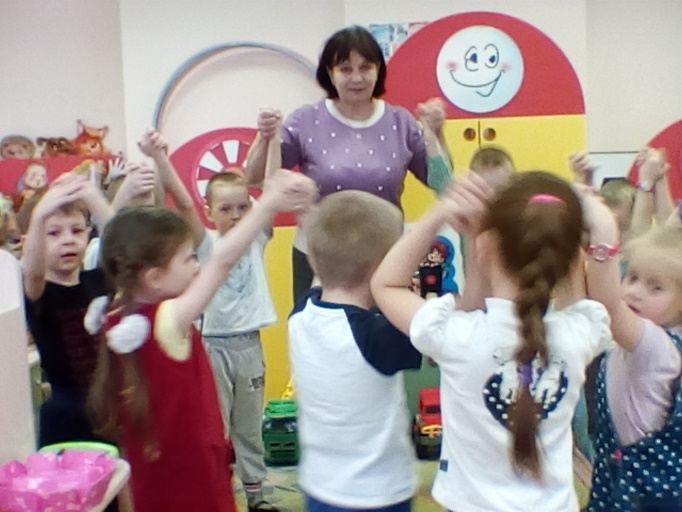 Техника «Корзина идей» Игра «Что изменилось?»«Образные эффекты» игра с солнечным зайчиком и раздача солнышек. 